IDENTIFICAÇÃO DE EDIFICAÇÕES E INFRAESTRUTURAS PARQUE ESTADUAL ILHA DO CARDOSO – ATRIBUTOS TÉCNICOSLocalParque estadual Ilha do CardosoSistema fotovoltáicoSistema fotovoltaico, com geração elétrica para todas as edificações, com apoio de gerador a diesel, acionado automaticamente em caso de aumento da demanda elétrica ou incidência solar baixa/consumo do banco de baterias. Todas as edificações e estruturas possuem funcionamento de iluminação e utilização de seus equipamentos elétricos a qualquer hora do dia, funcionamento ininterrupto do sistema.Central de energiaCentral técnica de operação solar, dotada de cabines de baterias automatizadas de litiun, controladores de carga, inversores, string box, quadros de distribuição, sistema de monitoramento remoto e climatização.Casa do GeradorGrupo gerador a diesel de 300kVA divididos em dois geradores, central automatizada de comando para entrada em operação caso a demanda solar pare de operar por algum motivo. Seu funcionamento e sistema é totalmente automático e está programado para seu funcionamento de forma hibrida com o sistema solar.ChuveirosAquecimento com coletores de tubos a vácuo, com boiler acoplado em todas as edificações, o sistema conta com apoio elétrico, a partir de alguma baixa de temperatura, é acionada a resistência, garantindo que haja o fornecimento de água quente permanente em todos os pontos de chuveiros, exceto edifício integrado, que conta apenas com os com coletores de tubos a vácuo, com boiler acoplado, sem apoio elétrico. Iluminação de via pavimentadaA iluminação da via pavimentada do Núcleo Pereque conta com iluminação solar autônoma em sua integralidade. Dotada de células fotovoltaicas altamente eficientes, funcionam mesmo com baixa luminescência e são acionadas e desligadas  automaticamente.Tratamento de efluentesA unidade conta com sistema de tratamento de efluentes a partir de filtro anaeróbio e biodigestores, o qual foi redimensionado na nova intervenção, garantindo que haja segurança no tratamento de 100% do esgoto gerado pelas edificações, atendendo aos níveis de DBO estabelecidos pelo CONAMA.Tratamento de águaCada edificação possui seu sistema de tratamento de água por filtragem no ramal de entrada por filtro cavalete em duas etapas. Na tomada de água ocorre a pré filtragem da água através da caixa de separação água/sólidos e folhas.Captação de águaA captação é feita por tomada d’água diretamente da bacia hidrográfica de 2,37 km². É feita na linha d’água por tubulações em PVC com telas e caixas de separação de impurezas.Distribuição de águaCada conjunto de edificações possui uma torre de água na qual é abastecida da tomada de água.Píer de atracação CananéiaPíer em concreto armado com layout aprovado pela Marinha do Brasil. Está sendo completamente restaurado para atendimento da demanda de embarque e desembarque de pessoas assim como carga de descarga de materiais, de acordo com a capacidade de carga de projeto.Píer de atracação PerequePíer para embarque e desembarque de pessoas em plataforma e passarela flutuante com possibilidade de acesso independente da maré. Para carga e descarga é usado o píer em concreto armado. Toda a estrutura está sendo restaurada e sua carga de utilização consta nos projetos estruturais.Tipologia das edificaçõesAs edificações são em alvenaria com cobertura em estrutura de madeira, telhamento cerâmico e fibrocimento reforçado. Os acabamentos são em argamassa dotadas de pintura acrílica e látex.Mirante e trilhas suspensasSão estruturas em madeira de eucalipto tratado em autoclave resistentes a intempéries. São Amais de 700 metros de trilha suspensa em mangue e cruzando rios para observação do bioma. O mirante possui dois andares e fica próximo ai píer do Pereque com vista para o mar.Relógio de solRelógio de sol construído em concreto armado e cerâmica orientado para o norte magnético e pontaletes cuja a sombra indica o horário em relação ao posicionamento do sol.ImplantaçãoEdificações1Centro de convivência2Lanchonete restinga3Edifício integrado4Casa central de energia5Casa do gerador6Alojamento mangue seco7Alojamento refúgio Cambuí8Mirantes e trilhas suspensas9Relógio de sol10Píer de atracação Cananéia/Pereque11Centro de visitantes Marujá12Sede de apoio Cananéia13Demolições enseada da Baleia/Marujá14Casas de Apoio15Captação, armazenamento, tratamento e distribuição de água16Sistema híbrido de geração de energia elétrica17Estação de tratamento de esgoto1 Centro de convivênciaCentro de convivênciaÁrea m²328328CapacidadeDepende do uso Depende do uso IluminaçãoIluminação natural (ambiente aberto) com apoio de luminárias em led.Iluminação natural (ambiente aberto) com apoio de luminárias em led.SanitárioNão tem (mais próximo a 10m na Lanchonete Restinga)Não tem (mais próximo a 10m na Lanchonete Restinga)CozinhaNão tem (mais próxima a 10m na Lanchonete Restinga)Não tem (mais próxima a 10m na Lanchonete Restinga)DormitóriosNão tem.Não tem.Área de serviçoNão tem.Não tem.Salas (uso diverso)Ambiente único, aberto, uso diverso.Ambiente único, aberto, uso diverso.AcessibilidadeAcesso por rampas, piso em nível em toda área.Acesso por rampas, piso em nível em toda área.VentilaçãoVentilação natural, ambiente aberto.Ventilação natural, ambiente aberto.PisoPiso em ardósia com laterais em madeira.Piso em ardósia com laterais em madeira.CoberturaCobertura em laje de concreto.Cobertura em laje de concreto.FOTOSFOTOSFOTOS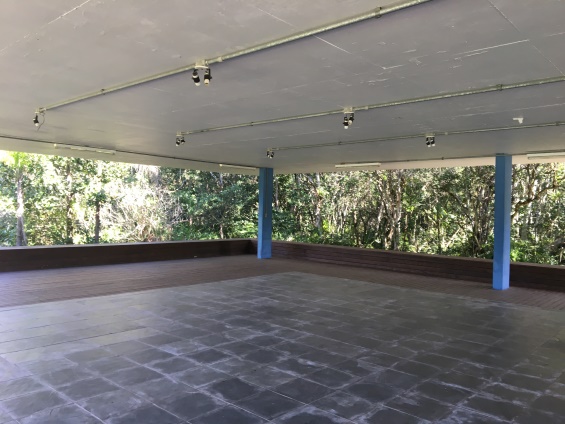 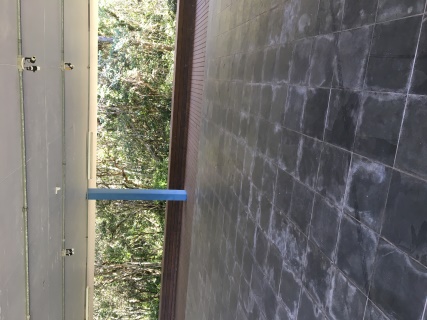 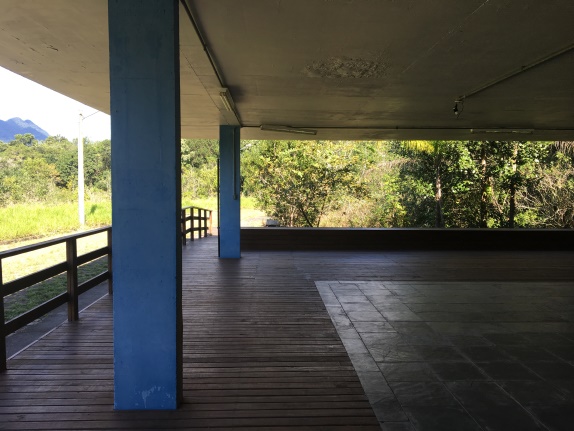 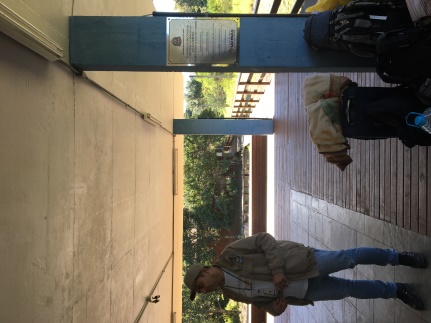 2 Lanchonete RestingaLanchonete RestingaÁrea m²228228Capacidade máxima80 pessoas (interno) – 30 pessoas (externo)80 pessoas (interno) – 30 pessoas (externo)IluminaçãoIluminação natural com portas em vidro, com apoio de luminárias em led em todos ambientes internos.Iluminação natural com portas em vidro, com apoio de luminárias em led em todos ambientes internos.SanitárioFeminino e masculino – 2 vasos e 2 lavatórios em cada. Feminino e masculino – 2 vasos e 2 lavatórios em cada. CozinhaCozinha com 30m² apta ao desenvolvimento de atividades de fornecimento de serviço de alimentação.Cozinha com 30m² apta ao desenvolvimento de atividades de fornecimento de serviço de alimentação.DormitóriosNão tem.Não tem.Área de serviçoÁrea de serviço externa – apoio de tanqueÁrea de serviço externa – apoio de tanqueSalas (uso diverso)4 salas de apoio (caixa, despensa, bar, etc)4 salas de apoio (caixa, despensa, bar, etc)AcessibilidadeAcesso por rampas, piso em nível em toda área e sanitário acessível.Acesso por rampas, piso em nível em toda área e sanitário acessível.VentilaçãoVentilação natural com possibilidade de aberturas das portas, gerando ventilação cruzada.Ventilação natural com possibilidade de aberturas das portas, gerando ventilação cruzada.PisoPiso cerâmico em toda área.Piso cerâmico em toda área.CoberturaCobertura em laje de concreto com telhado de estrutura de madeira e telha de barro.Cobertura em laje de concreto com telhado de estrutura de madeira e telha de barro.FOTOSFOTOSFOTOS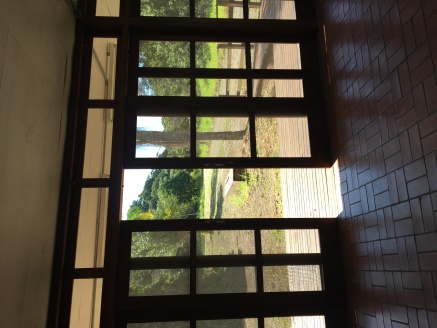 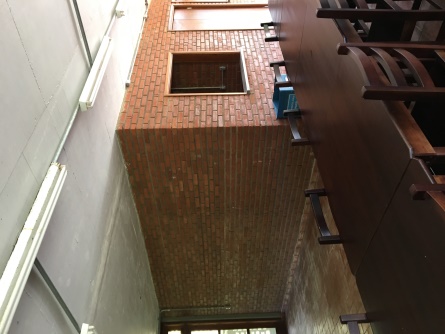 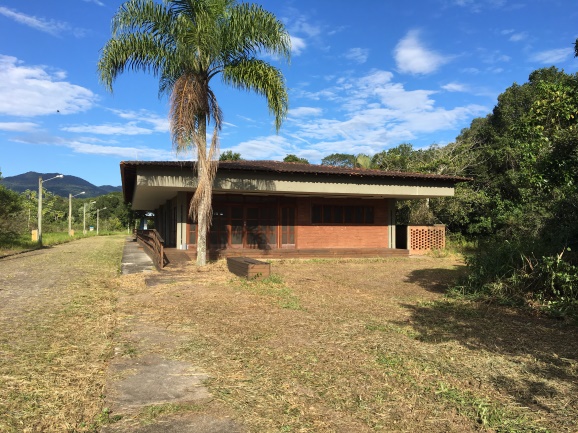 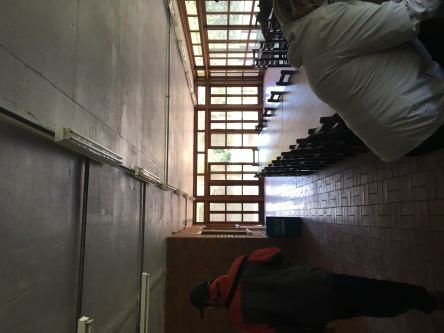 